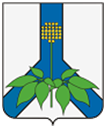 АДМИНИСТРАЦИЯ ДАЛЬНЕРЕЧЕНСКОГО МУНИЦИПАЛЬНОГО РАЙОНАПОСТАНОВЛЕНИЕ09 августа 2023 г.	       г. Дальнереченск	                                                № 441-паО внесении изменений в положение о Порядок осуществления единовременных выплат гражданам, пострадавшим в результате чрезвычайной ситуации природного и техногенного характера на территории Дальнереченского муниципального районаВ соответствии с Федеральным законом от 06.10.2003 № 131-ФЗ "Об общих принципах организации местного самоуправления в Российской Федерации", Федеральным законом от 6 октября 2003 года № 131-ФЗ "Об общих принципах организации местного самоуправления в Российской Федерации", постановлением администрации Дальнереченского муниципального района от 11.07.2023 № 376-па "О порядке использования бюджетных ассигнований резервного фонда администрации Дальнереченского муниципального района и о признании утратившими силу некоторых правовых актов", руководствуясь Уставом Дальнереченского муниципального района, администрация Дальнереченского муниципального района ПОСТАНОВЛЯЕТ:1. Внести следующие изменения в Порядок осуществления единовременных выплат гражданам, пострадавшим в результате чрезвычайной ситуации природного и техногенного характера на территории Дальнереченского муниципального района, утвержденный постановлением администрации дальнереченского муниципального района от 17.07.2023 № 393-па (далее - Порядок).1.1. В пункте 6 Порядка слова "если в совокупности имеются подтверждения не менее трех выше указанных оснований, за исключением имеющегося вступившего в законную силу судебного решения" исключить.1.2. Абзац 4 пункта 11 Порядка изложить в следующей редакции:"К заявлению прилагаются копии следующих документов:копия документа, удостоверяющего личность заявителя;копия паспорта или иной документ, удостоверяющий личность представителя заявителя, а также документы, подтверждающие его полномочия (в случае подачи заявления представителем заявителя);копия паспорта ребенка, достигшего 14 лет;копия свидетельства о рождении ребенка;документ (документы) о рождении ребенка (детей), выданный компетентным органом иностранного государства, содержащие сведения о рождении ребенка, заключении брака, и его (их) нотариально удостоверенный перевод на русский язык (в случае регистрации акта о рождения ребенка за пределами Российской Федерации);согласие лиц, проживающих совместно с заявителем в жилом помещении, на предоставление единовременной материальной помощи, финансовой помощи заявителю по форме согласно приложению № 2 к настоящему порядку; СНИЛС;один из документов, подтверждающий факт проживания в жилом помещении, предусмотренный пунктом 6 настоящего Порядка.".2. Отделу по работе с территориями и делопроизводству администрации Дальнереченского муниципального района (Пенкина) разместить настоящее постановление на официальном сайте администрации Дальнереченского муниципального в информационно-телекоммуникационной сети Интернет.3. Контроль за исполнением настоящего постановления оставляю за собой.4. Настоящее постановление вступает в силу со дня его обнародования в установленном порядке.ГлаваДальнереченского муниципального района                                           В. С. Дернов          